Pythagorean Identities:			Double Angle:		      Half Angle Identities:					  =			         							  =Sum/Difference Identities:						         					Power Reducing Identities:	      Polar/Rectangular: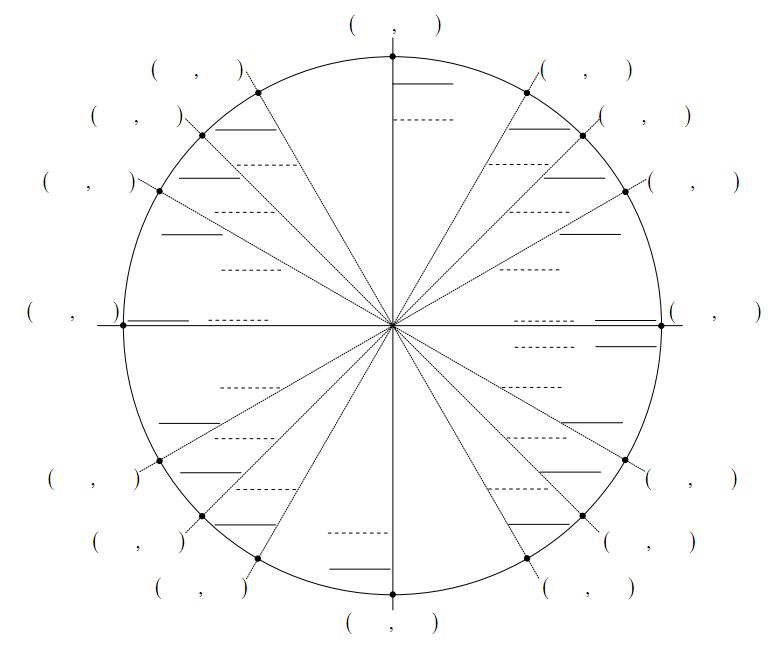 RadiansDegrees0